Number Tiles Activity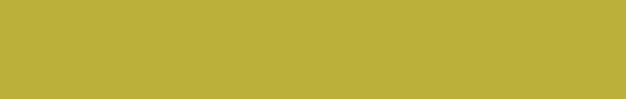 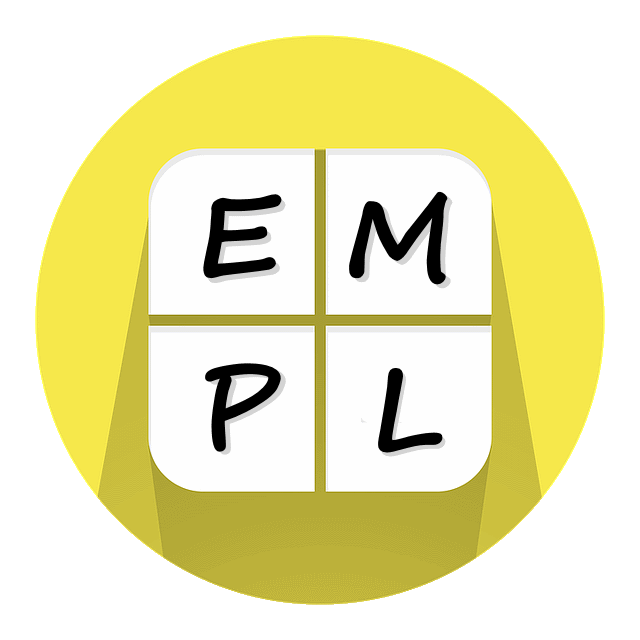 3-digit SubtractionUse the ten tiles below to fill in the empty spaces so that all four equations are true.   5 4          8 -  1 6       -   4   9    3        8 7       3 8  2    6 0  	          1 2-      9  7    -  6 2 1   1    9        1 9